СПРАВКА № 4придружаваща  докладите с предложения за обявяване на конкурс  за   хоноруван преподавателДата:                                                                              Ръководител катедра:                                                                                                                Декан: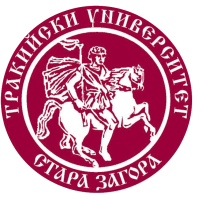 ТРАКИЙСКИ УНИВЕРСИТЕТ Стара ЗагораТРАКИЙСКИ УНИВЕРСИТЕТ Стара ЗагораИздание:1Вид на документа:Оперативен документ№ на документа:6.2.0_OD_1.5В сила от:14.09.2011Вид на документа:Оперативен документ№ на документа:6.2.0_OD_1.5Редактиран:14.09.2011Справка към доклад за обявяване на конкурс за академична длъжностСправка към доклад за обявяване на конкурс за академична длъжностСтраница:1 от 2Подготвясе от№ПоказателМяркаСтойност/ Информациякатедра1Годишно натоварване на катедратаБр, часовекатедра2Средно натоварване на преподавателБройкатедра3Преподавателски състав на ОТДБройкатедра4хабилитирани преподаватели на ОТД в катедратаБройкатедра5нехабилитирани преподаватели на ОТД в катедратаБройкатедра6Преподаватели с научна степен “доктор’ и “доктор на науките” в катедратаБройкатедра7 Хонорувани преподаватели в катедратаБройкатедра8Преподаватели на втори трудов договор в катедратаБройкатедра9средната възраст на преподавателите на ОТД в катедрата годиникатедра10планирана  аудиторна заетост на лицетоБр, часовекатедра11Наличие на докторанти, които могат да участват в конкурсаБройкатедра12Наличие на евентуален кандидатДанни за кандидатакатедра13дисциплини, по които лицето  ще води  учебен процесНаименованиекатедра14 Хорариум на дисциплинитеЛ+ЛУкатедра15Друго по преценка на вносителя-